DOKUMENT 1PUENTKLICHE SPENDEVorname					NachnameAdressePostleitzahl					StadtE-Mail AdresseFacebook Adresse				TelefonnummerDiese Spende wird dazu verwendet um die Strukturen der Schule zu verbessern und zu erneuern. Sie koennen die Spende direkt per Scheck an SARA SVATI (23 Rue Auguste Vacquerie 75116, Paris) schicken, oder per Banktransfer an das unten angegebene Konto. Bitte senden sie eine Kopie ihrer Spende und dieses Dokumentes zurueck an die Organisation. Falls sie sich fuer eine Bankueberweisung entscheiden, bitte senden sie eine komplette Kopie des Dokumentes an die SARA SVATI Organisation (23 Rue Auguste Vacquerie 75116, Paris), sodass wir sie in unsere "grosse Familie" mitaufnehmen koennen.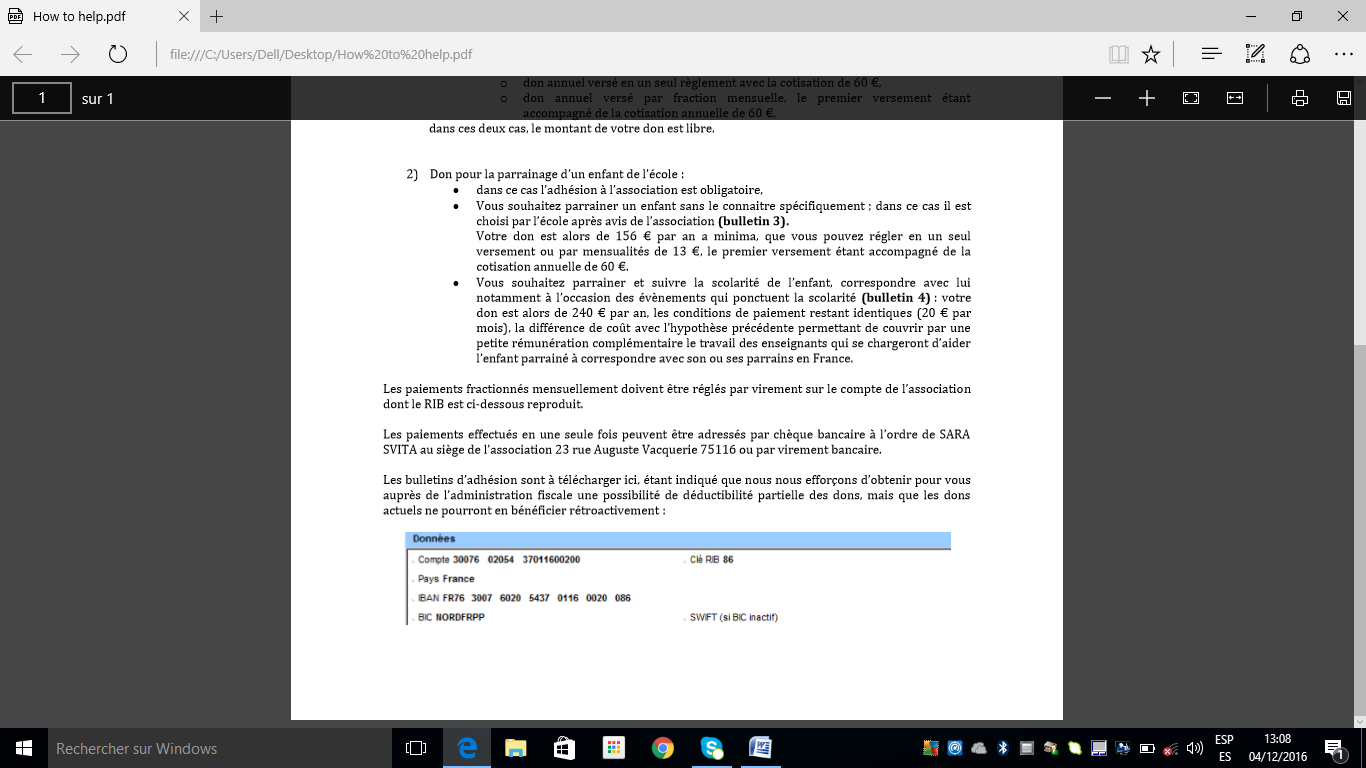 